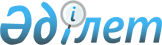 Об установлении ветеринарного режима карантинной зоны с введением карантинного режима в Акшокинском сельском округе
					
			Утративший силу
			
			
		
					Решение акима Акшокинского сельского округа Урджарского района Восточно-Казахстанской области от 21 мая 2013 года N 3. Зарегистрировано Департаментом юстиции Восточно-Казахстанской области 28 мая 2013 года N 2965. Утратило силу решением акима Акшокинского сельского округа Урджарского района от 17 июня 2013 года N 4      Сноска. Утратило силу решением акима Акшокинского сельского округа Урджарского района от 17.06.2013 N 4.      Примечание РЦПИ. 

      В тексте документа сохранена пунктуация и орфография оригинала.      В соответствии с подпунктом 7) статьи 10-1 Закона Республики Казахстан «О ветеринарии» от 10 июля 2002 года, на основании представления начальника Урджарской районной территориальной инспекции Комитета ветеринарного контроля и надзора Министерства сельского хозяйства Республики Казахстан от 13 мая 2013 года № 429 аким Акшокинского сельского округа Урджарского района РЕШИЛ:

      1. В связи с возникновением заболевания ящура среди крупного рогатого скота в Акшокинском сельском округе, установить ветеринарный режим карантинной зоны с введением карантинного режима.

      2. Рекомендовать начальнику Урджарской районной территориальной инспекции Комитета ветеринарного контроля и надзора Министерства сельского хозяйства Республики Казахстан С. Садвакасову обеспечить контроль за исполнением требований данного карантинного мероприятия.

      3. Рекомендовать начальнику отдела внутренних дел Урджарского района Ж. Журсимбаеву оказать содействие в проведении оздоровительных мероприятий.

      4. Контроль за исполнением настоящего решения оставляю за собой.

      5. Решение вводится в действие по истечении десяти календарных дней после дня его первого официального опубликования.      Аким Акшокинского

      сельского округа                           Ы. Саржанов      Согласовано:      Начальник Урджарской районной

      территориальной инспекции

      Комитета ветеринарного контроля и надзора

      Министерства сельского хозяйства

      Республики Казахстан                       С. Садвакасов      21 мая 2013 года      Начальник отдела внутренних дел

      Урджарского района                         Ж. Журсимбаев      21 мая 2013 года
					© 2012. РГП на ПХВ «Институт законодательства и правовой информации Республики Казахстан» Министерства юстиции Республики Казахстан
				